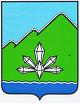 АДМИНИСТРАЦИЯ  ДАЛЬНЕГОРСКОГО ГОРОДСКОГО ОКРУГАПРИМОРСКОГО КРАЯПОСТАНОВЛЕНИЕ__30.09.2016 г.______                       г. Дальнегорск                                 №__543-па_О внесении изменений в административный регламентпредоставления администрацией Дальнегорского 
городского округа муниципальной услуги«Выдача разрешений на строительство», утвержденный 
постановлением администрации Дальнегорского 
городского округа от 18.11.2015 № 669-паВ соответствии с Градостроительным кодексом Российской Федерации, Федеральными законами от 06.10.2003 № 131-ФЗ «Об общих принципах организации местного самоуправления в Российской Федерации», от 03.07.2016 
№ 370-ФЗ «О внесении изменений в статьи 51 и 55 Градостроительного кодекса Российской Федерации», руководствуясь Уставом Дальнегорского городского округа, администрация Дальнегорского городского округа ПОСТАНОВЛЯЕТ: 1. Внести в административный регламент предоставления муниципальной услуги «Выдача разрешений на строительство», утвержденный постановлением администрации Дальнегорского городского округа от 18.11.2015 № 669-па «Об утверждении административного регламента по предоставлению муниципальной услуги «Выдача разрешений на строительство», следующие изменения:1.1. В пункте 2.6.5 слова «в соответствии с нормативными правовыми актами Российской Федерации, муниципальными правовыми актами Дальнегорского городского округа» исключить.1.2. Пункт 2.6.9 дополнить абзацем следующего содержания:«Правительством Российской Федерации или высшим исполнительным органом государственной власти субъекта Российской Федерации (применительно к случаям выдачи разрешения на строительство органами исполнительной власти субъектов Российской Федерации, органами местного самоуправления) могут быть установлены случаи, в которых направление указанных пунктами 2.6.1. и 2.6.2. документов осуществляется исключительно в электронной форме.».1.3. Пункт 3.9 изложить в следующей редакции:«3.9. Застройщик в течение десяти дней со дня получения разрешения на строительство обязан безвозмездно передать в отдел архитектуры  и строительства администрации Дальнегорского городского округа сведения о площади, о высоте и количестве этажей планируемого объекта капитального строительства, о сетях инженерно-технического обеспечения, один экземпляр копии результатов инженерных изысканий, по одному экземпляру копий разделов проектной документации (в соответствии с п.2.6.1., пп. 2, пп.3), раздел проектной документации «Перечень мероприятий по обеспечению соблюдения требований энергетической эффективности и требований оснащенности зданий, строений, сооружений приборам учета используемых энергетических ресурсов» (кроме объектов индивидуального жилищного строительства), схему планировочной организации земельного участка (для объектов индивидуального жилищного строительства) для размещения в информационной системе обеспечения градостроительной деятельности.Указанные в абзаце 1 настоящего пункта документы (их копии или сведения, содержащиеся в них) могут быть направлены в электронной форме.».2. Опубликовать настоящее постановление в газете «Трудовое слово» и разместить на официальном интернет – сайте Дальнегорского городского округа.Глава  Дальнегорскогогородского округа                                                                                      И.В. Сахута